          By my signature below, I certify that I attended the weekly safety meeting and understood the contents.Por mi firma abajo, yo certifico que asisti el reunir semanal de la seguridad y he entendido el contenido.MAKE EXTRA COPIES IF NEEDED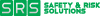 Tailgate Safety Meeting ReportTailgate Safety Meeting ReportTailgate Safety Meeting ReportGENERAL INFORMATIONGENERAL INFORMATIONGENERAL INFORMATIONWorksite Location:Worksite Location:Date & Time:Language(s) of the meeting:Language(s) of the meeting:Language(s) of the meeting:Meeting Conducted By:Meeting Conducted By:Meeting Conducted By:TAILGATE MEETING TOPICSSafety Topic(s):TrenchFall protectionHeavy EquipmentToolsScaffoldsPersonal Protective EquipmentElectricalOther:_____________________Other:_____________________TAILGATE MEETING DETAILTAILGATE MEETING DETAILTAILGATE MEETING DETAILTAILGATE MEETING DETAILTAILGATE MEETING DETAILDetails of Tailgate Meeting Topic(s):Details of Tailgate Meeting Topic(s):Details of Tailgate Meeting Topic(s):Details of Tailgate Meeting Topic(s):Details of Tailgate Meeting Topic(s):SIGNATURESIGNATURESIGNATURESIGNATURESIGNATUREAHS Leader Signature:Date:GENERAL INFORMATIONGENERAL INFORMATIONGENERAL INFORMATIONGENERAL INFORMATIONGENERAL INFORMATIONGENERAL INFORMATIONWorksite Location:Worksite Location:Worksite Location:Date & Time:Date & Time:Date & Time:TAILGATE MEETING ATTENDANCETAILGATE MEETING ATTENDANCEAttendee SignatureAttendee Helmet Sticker Number